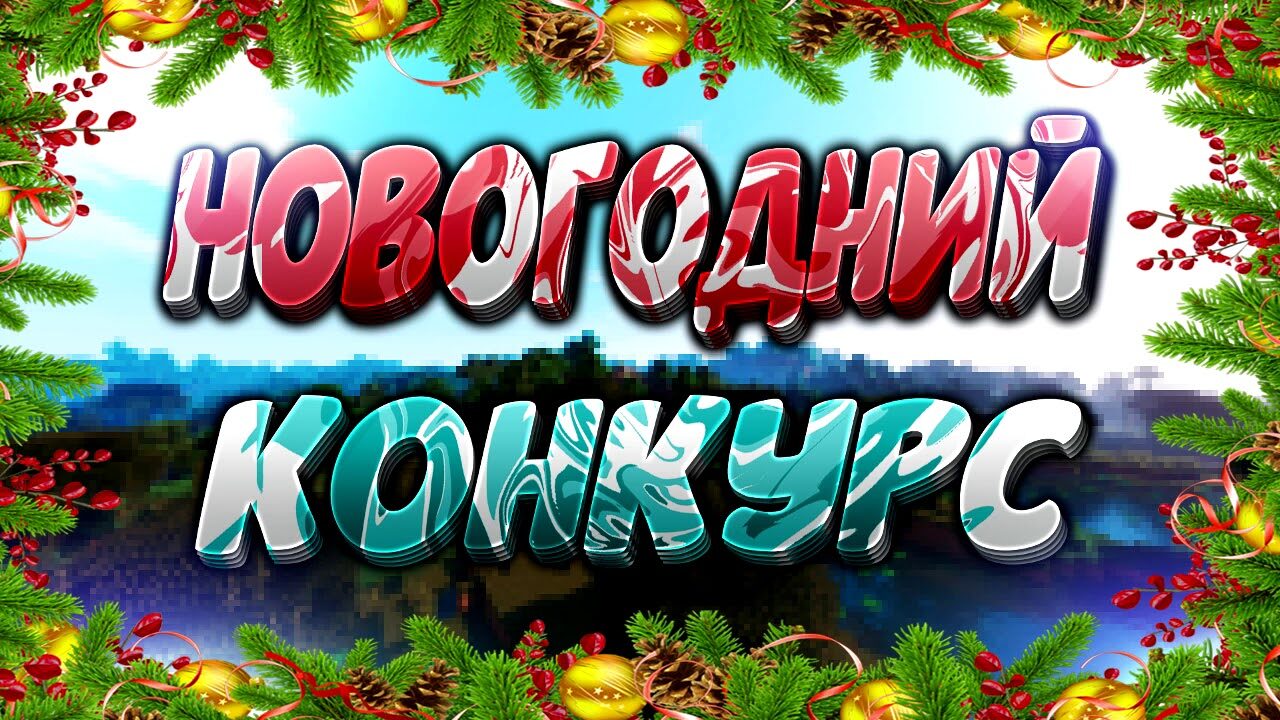                                                                 Положение Чарышский сельский дом культуры объявляет творческий онлайн-конкурс «Новый год к нам мчится»,  на лучшее новогоднее оформление среди усадьб и учреждений на территории Чарышского сельсовета Чарышского района Алтайского края1. Общие положения Конкурса1.1. Настоящее Положение определяет цели, задачи, условия и порядок проведения конкурса на лучшее новогоднее оформление среди усадьб и учреждений на территории Чарышского сельсовета (далее – Конкурс).1.2. Учредитель: Администрация Чарышского района.1.3. Организатор: Чарышский СДК2. Цели и задачи Конкурса2.1. Конкурс проводится в целях создания праздничной атмосферы, улучшения внешнего эстетического облика села Чарышского.2.2. Основными задачами Конкурса являются:- выявление лучших художественно-оформительских решений по созданию эстетически привлекательной новогодней среды села Чарышского;- подготовка усадьб и учреждений села Чарышского к новогодним праздникам;- придание эстетического облика усадьбам и учреждениям села (фасадов зданий, окон, входных групп, прилегающих территорий);- повышение культуры предоставления услуг и обслуживания населения села Чарышского;- создание праздничного новогоднего настроения у жителей села Чарышского.4. Руководство проведения Конкурса4.1. Руководство проведения Конкурса осуществляет организационный комитет (далее – оргкомитет), состав которого утверждается распоряжением главы администрации района.4.2. Оргкомитет разрабатывает положение, обеспечивает освещение хода Конкурса в средствах массовой информации, взаимодействует со всеми заинтересованными сторонами.4.3. Оргкомитет из своего состава формирует конкурсную комиссию, осуществляющую отбор победителей.5. Условия проведения Конкурса5.1. Тематика конкурсных работ – свободная (на усмотрение конкурсантов)5.2. К участию в Конкурса приглашаются все жители, организации и учреждения села Чарышского, как частные, так и финансируемые за счет средств бюджета района.5.3. Все заявки и материалы для участия в онлайн-конкурсе принимаются до 20 декабря.- по электронной почте charyshsdk@yandex.ru;- либо на WhatsApp по номеру 89627963667- либо на электронном носителе по рабочим дням с 10.00 до 17.00 ч. в комитет по культуре, спорту и делам молодежи Администрации района;5.4. Участниками конкурса будут считаться только те, кто подал заявку;5.5. Для участия в Конкурсе необходимо представить заявку в произвольной форме;- по электронной почте charyshsdk@yandex.ru;- либо на WhatsApp по номеру 89627963667- либо на электронном носителе по рабочим дням с 10.00 до 17.00 ч. в комитет по культуре, спорту и делам молодежи Администрации района;5.6. Заявки, поданные после 22.12.2021, комиссией не рассматриваются.5.7. От одного конкурсанта принимается не более одной конкурсной работы.5.8. Все принятые по заявкам конкурсные работы будут загружены в конкурс администратором группы «Молодежь Чарышского района» социальной сети Одноклассники. Самостоятельно загруженные конкурсные работы будут удалены из конкурса.5.9. Конкурс проводится с 01 по 22 декабря 2021 года и включает в себя:- опубликование в средствах массовой информации, размещение на официальном сайте Администрации района о проведении Конкурса;- подачу заявок на участие в Конкурсе до 22 декабря 2021 года;- новогоднее оформление усадьб и учреждений;- осмотр комиссией фото и видео работ усадьб и учреждений, находящихся на территории  Чарышского сельсовета, подавших заявки на Конкурс, согласно графика (по согласованию с хозяевами усадьб и учреждениями);- определение победителей Конкурса.6. Порядок подведения итогов Конкурса6.1. Номинации Конкурса:6.1.1.  Лучшее новогоднее оформление среди усадеб «Снежная сказка» Критерии оценки:- оригинальность, индивидуальность, качество оформления;- художественная и эстетическая зрелищность;- применение нестандартных творческих и технических решений;- использование   современных  технологий   светового оформления;- наличие новогодних атрибутов (новогодняя ель, гирлянды, новогодние игрушки, сказочные персонажи (Дед Мороз, Снегурочка, Снеговик и другие) и т.п.);- наличие новогодней ёлки, ледовых или снежных скульптур, зимней горки и др.- масштаб выполненных работ6.1.2.  Лучшее новогоднее оформление среди учреждений «Зимняя фантазия»Оформление  учреждений ( фойе, входа, фасада здания, окон) и оформление прилегающей территории учреждений (размещение ледяных, снежных скульптур, городков, горок, сказочных персонажей) оцениваются по следующим критериям: - соответствие стиля оформления новогодней тематике;- комплексное световое оформление фасадов зданий, деревьев, ограждений с возможным использованием елочных украшений (игрушек, мишуры, лент и ДР-):- наличие новогодних атрибутов (новогодняя ель,  сказочные персонажи) - единство стиля оформления;- целостность композиции;- оригинальность решений;- художественная и эстетическая зрелищность;- применение нестандартных творческих и технических решений;- масштаб выполненных работ6.2. Подведение итогов осуществляет конкурсная комиссия.6.3. Победители Конкурса определяются простым большинством голосов, присутствующих членов комиссии путем открытого голосования.6.4. Решение комиссии, оформленное протоколом, окончательное и обсуждению не подлежит.7. Итоги и награждение участников Конкурса7.1. Основанием для награждения участников Конкурса является решение конкурсной комиссии.7.2. Победители Конкурса награждаются дипломами оргкомитета и ценными подарками:7.3. Усадьбы и учреждения, принявшие активное участие в Конкурсе, но не занявшие призовые места, поощряются Благодарственными письмами оргкомитета.7.4. Результаты конкурса будут опубликованы в газете «Животновод Алтая», группах «Чарыш» и «Молодежь Чарышского района» социальной сети Одноклассники.7.4. Подведение итогов состоится 23 декабря 2021года. Награждение победителей Конкурса состоится 27 декабря 2021 года в зале заседаний Администрации района.8. Связь с оргкомитетомПри возникновении дополнительных вопросов, не нашедших отражение в данном Положении, просьба обращаться по указанным ниже контактным данным:График работы оргкомитета: Пн.-Пт. – с 09:00 до 17:00. Суббота и Воскресенье, а также праздничные дни – считаются выходными днями.Адрес исполнительного комитета (оргкомитет): 658170 с. Чарышское, ул. Центральная, 20Сайт конкурса в «Одноклассниках»: Электронный адрес оргкомитета: charyshsdk@yandex.ru; kultura@charysh.ruТелефон дл справок: 22-5-79WhatsApp-сообщения: +7 962 796 36 67Убедительная просьба, при отправке конкурсных работ отправлять в одном письме и заявку, и вашу работу.                                                                                                           Приложение 2к постановлениюот ___________№_____Состав Оргкомитетапо оцениванию творческий работ онлайн-конкурса «Новый год к нам мчится»на территории Чарышского сельсоветаХохлов Сергей Иванович -  Заместитель главы Администрации района, председатель комитета по образованию Администрации района.Сотникова Зоя Борисовна – Управляющий делами Администрации Чарышского района.Румянских Надежда Юрьевна – Председатель комитета по культуре, спорту и делам молодежи Администрации района.Пастухова Ирина Владимировна – Директор МБУК Чарышский РКДЦ. Кайсина Анна Сергеевна – Заведующий Чарышским СДК филиал МБУК Чарышский РКДЦ.Шипилова Татьяна Геннадьевна – Главный специалист комитета по культуре, спорту и дела молодежи                                                                                                             Приложение 3к постановлениюот ___________№_____Заявка на участие в онлайн-конкурсе «Новый год к нам мчится»Приложение: фотография или видео конкурсного объекта 1 шт.1.Ф.И.О. участника2.Адрес местонахождения усадьбы или учреждения5.Название работы7.Контактные данные участника